Everyday Safety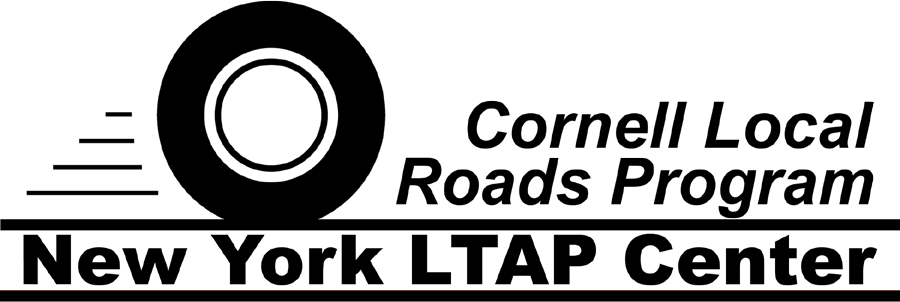 Tailgate TalksHearing ProtectionThis Everyday Safety Tailgate Talk was originally published as part of the August 2017 training series “The Safety Pins” by Phillip E. Spiezio, Safety Officer and provided to CLRP by the Washington County, NY Office of the Safety OfficerNoise can be controlled by various measures including installing equipment and systems that have been engineered, designed, and built to operate quietly; by enclosing or shielding noisy equipment; by making certain that equipment is in good repair and properly maintained with all worn or unbalanced parts replaced; by mounting noisy equipment on special mounts to reduce vibration; and by installing silencers, mufflers, or baffles.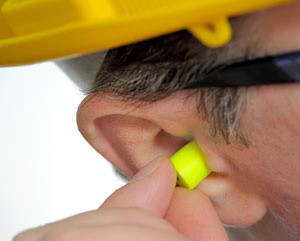 When employees are subjected to sound exceeding those listed the table below, feasible administrative or engineering controls should be utilized. If such controls fail to reduce sound to acceptable levels, personal protective equipment should be provided and used to reduce sound to within the levels of the table below.Duration per day, hours	Sound level dBA slow response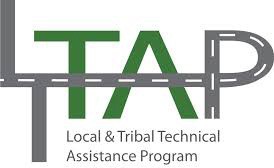 Noise Level ChartA noise level chart showing examples of sounds with dB levels ranging from 0 to 180 decibels.Information is courtesy of noisehelp.com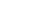 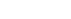 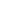 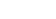 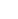 Action Item:Related Topics:Resources and References:See OSHA Regulation 1910.95 for more information OSHA Noise Fact Sheethttps://www.osha.gov/Publications/laboratory/OSHAfactsheet-laboratory-safety-noise.pdfDate: 	/ 	/ 	“Hearing Protection” Sign In Sheet:Name:	Signature:8...........................906...........................924...........................953...........................972...........................1001 1/2 ....................1021...........................1051/2 .......................1101/4 or less............115dBAExampleHome & Yard AppliancesWorkshop & Construction0healthy threshold10a pin dropping20rustling leaves30whisper40babbling brookcomputer50light trafficrefrigerator60regular speechair conditioner70showerdishwasher75toilet flushingvacuum cleaner80alarm clockgarbage disposal85passing diesel trucksnow blower90squeeze toylawn mowerarc welder95inside subway carfood processorbelt sander100motorcycle (riding)handheld drill105sporting eventtable saw110rock bandjackhammer115emergency sirenriveter120thunderclapoxygen torch125balloon poppingchain saw130peak stadium noise135air raid siren140jet engine at takeoff145firecracker150fighter jet launch155cap gun160shotgun165.357 revolver170safety airbag175howitzer cannon180rocket launch194sound waves become shock waves